Конкурс «Подушки-игрушки» В нашем детском саду был объявлен конкурс на лучшую подушку, сделанную своими руками. Мамы наших воспитанников с удовольствием откликнулись на наше интересное предложение. А как обрадовались дети, они были очень горды своими мамами, а чудесные подушечки теперь украшают кроватки ребятишек в спальне. Ребята с удовольствием играют своими подушками – игрушками и спят с ними.Наши победители:1 место: Сергеева Света, Федотова Наташа2 место: Капустина Лера3 место: Маслова Алиса, Плюснин Тимофей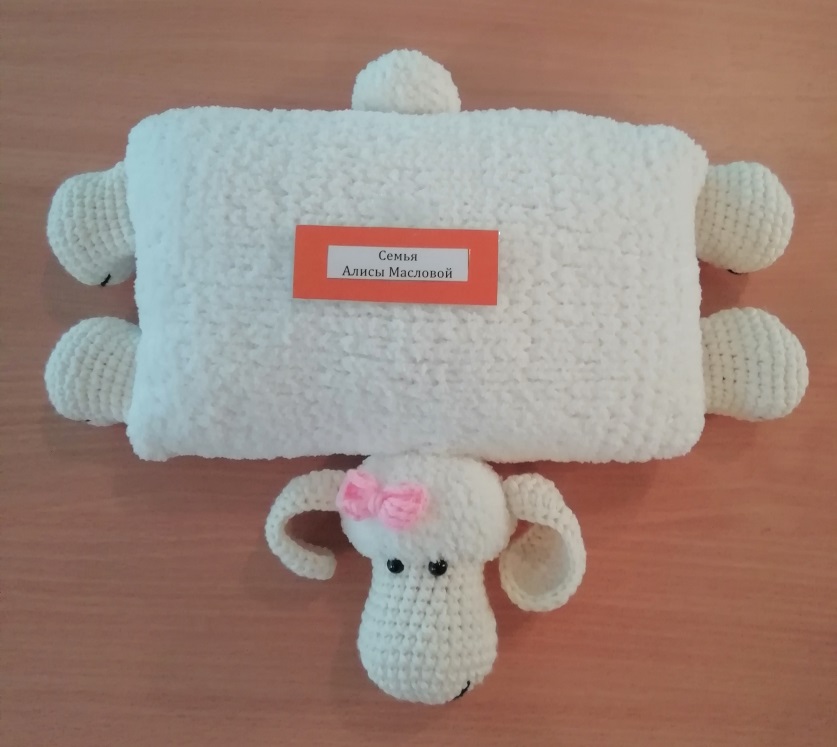 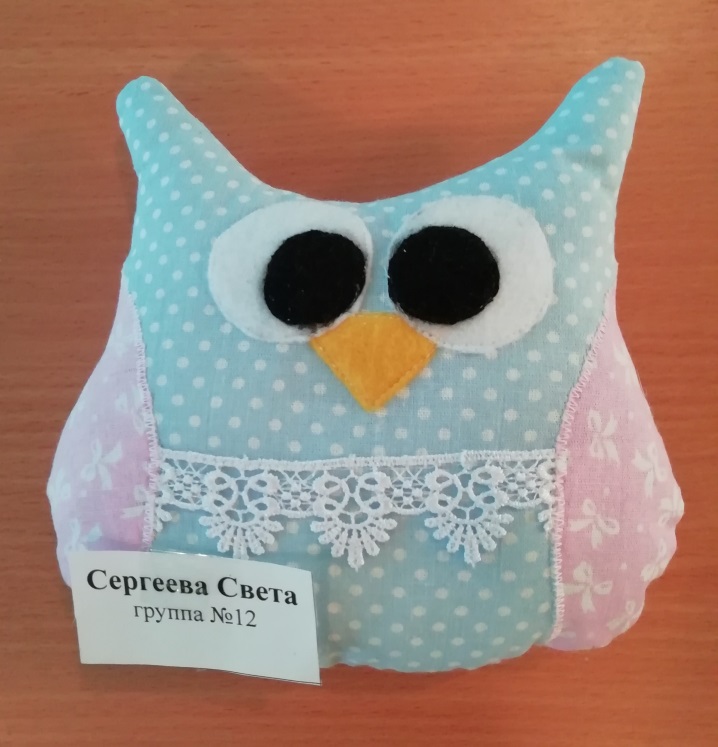 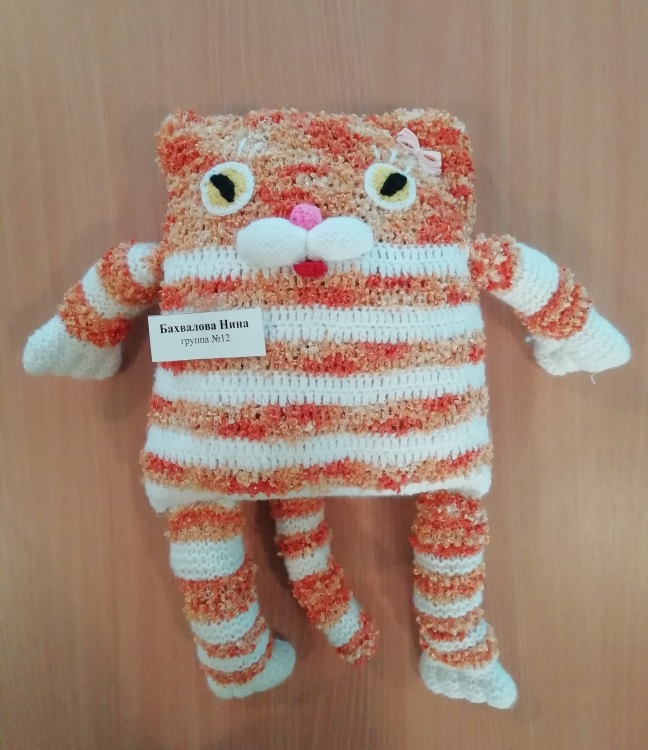 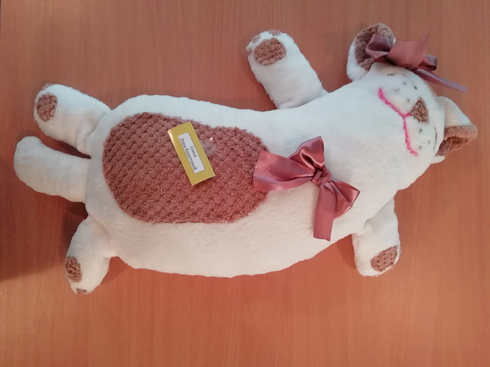 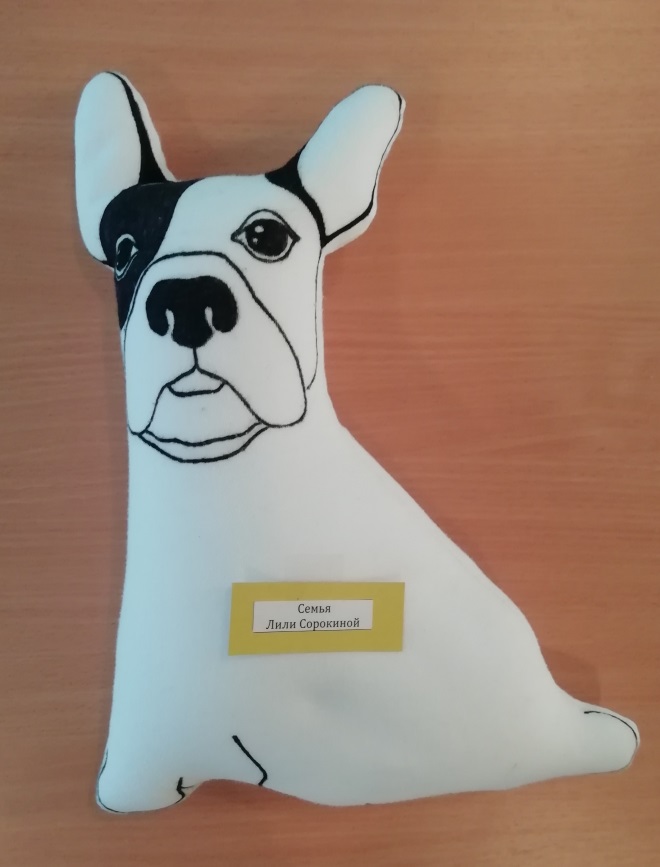 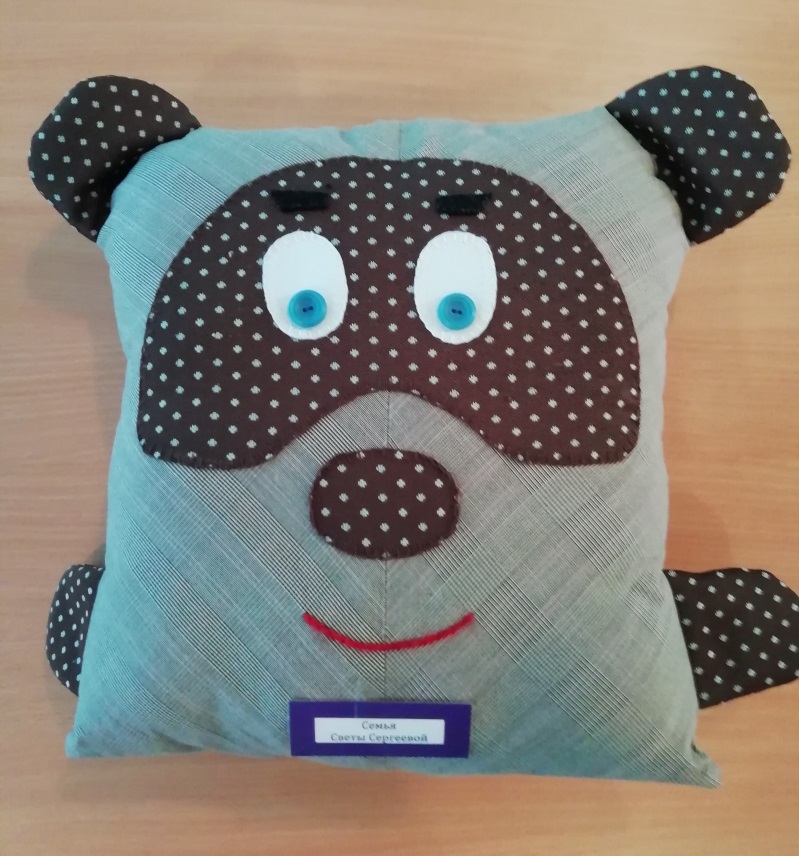 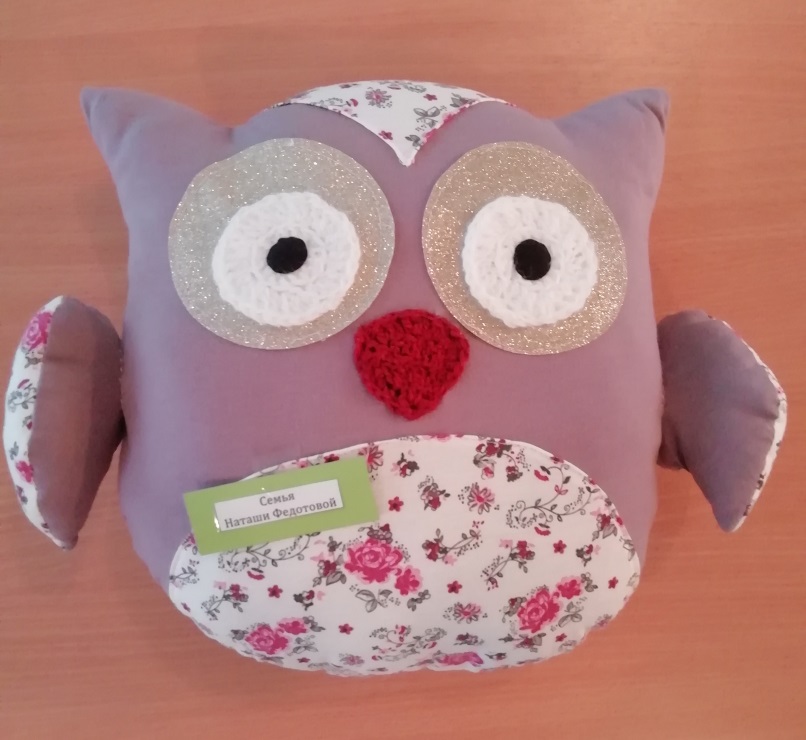 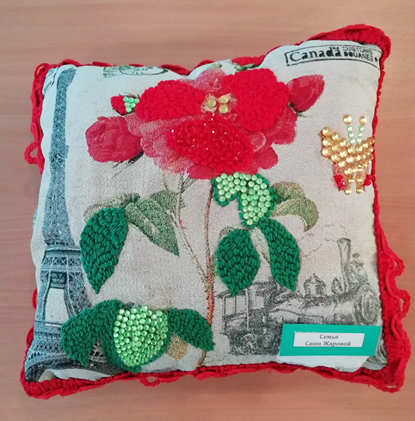 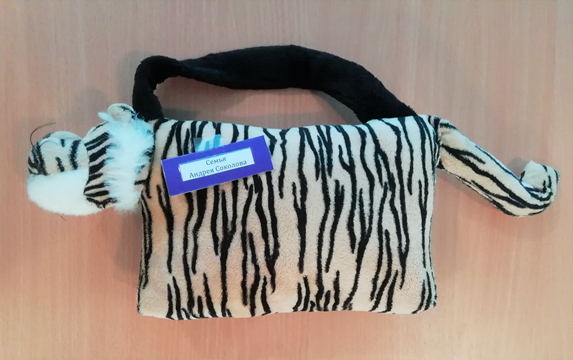 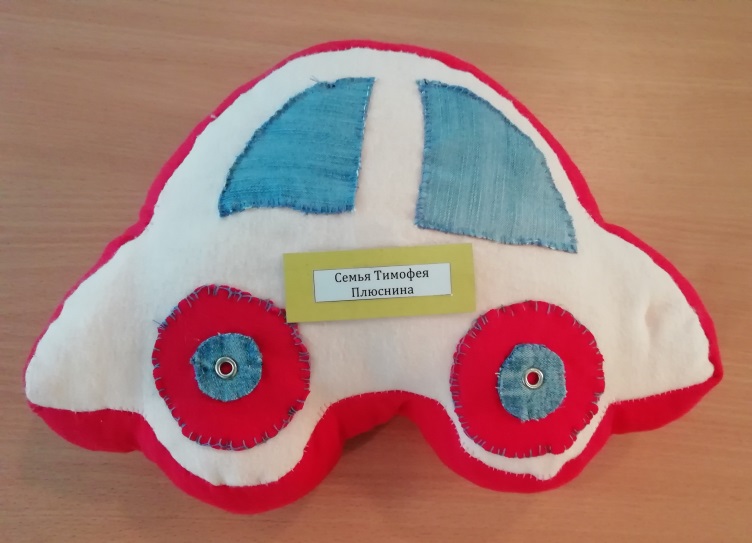 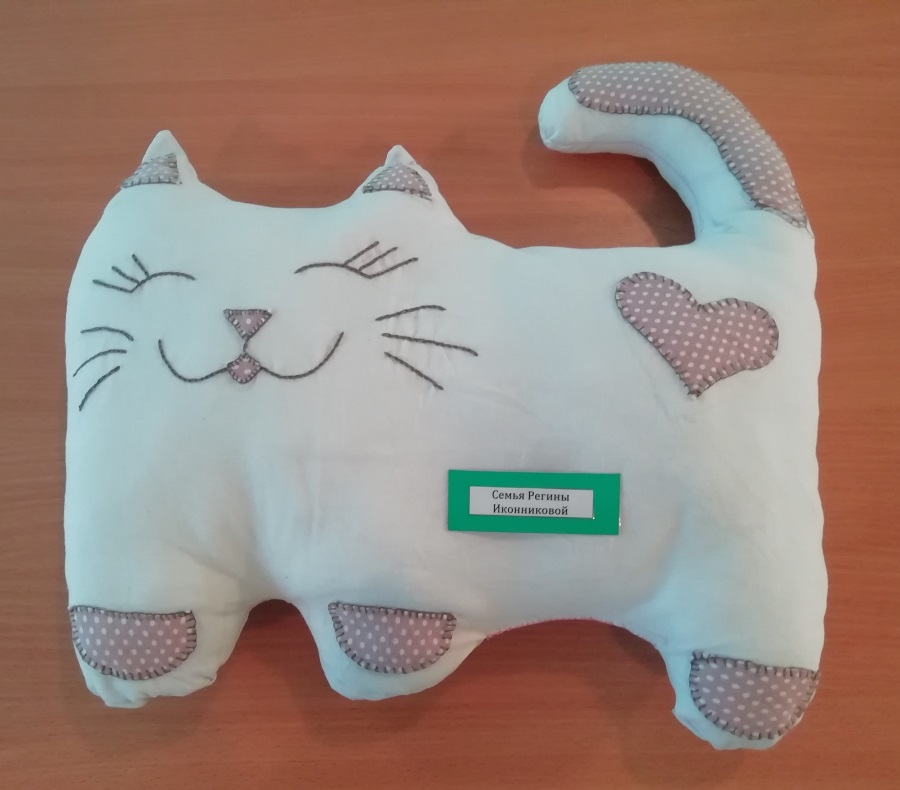 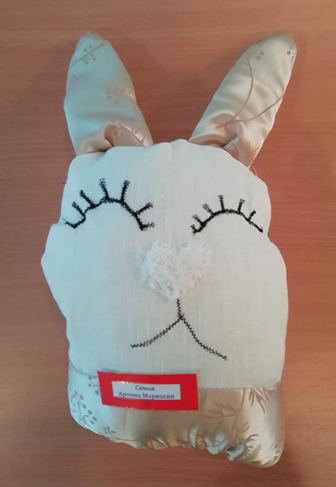 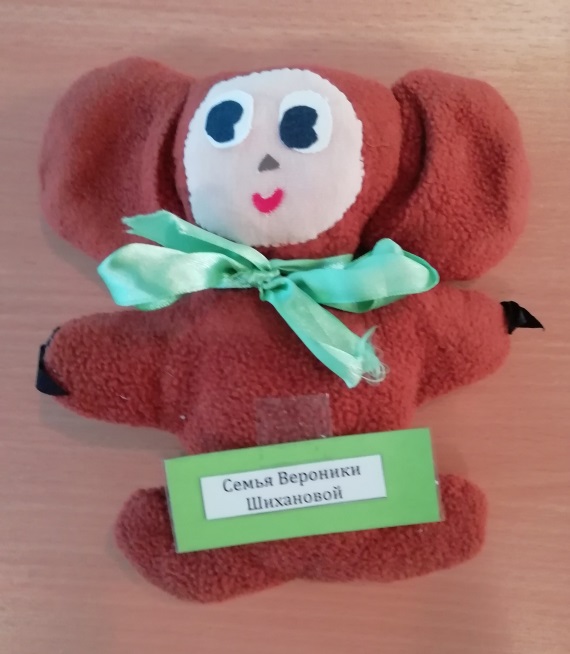 